             LAZIO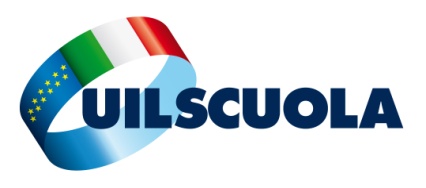 				            SEDE: Via Emilio Lepido 44 - 00175 – Roma www.uilscuolalazio.com - lazio@uilscuola.it - Tel 06/87752630  |  Fax 06/92912682INCONTRO CON I DIRIGENTI SCOLASTICISUL TEMALA CONTRATTAZIONE D’ ISTITUTOALLA LUCE DELLA LEGGE 107/2015GIOVEDI 4 FEBBRAIO 2016 ORE 9.30 – 13.00LICEO SCIENTIFICO NEWTON – V.LE MANZONI 47, ROMA(fermata “Manzoni” della metro linea A)PROGRAMMASaluti di benvenuto Saverio Pantuso	Segretario Regionale UILSCUOLA LazioFranco Febbraro	Segretario Regionale Dipartimento DS UILSCUOLA LazioIntervengonoPino Turi		Segretario Nazionale della UILSCUOLA		Rosa Cirillo		Segretario Nazionale Dipartimento DS UILSCUOLADibattitoCoordinamento Silvia Somigli  componente della Segreteria Regionale UILSCUOLA LazioPartecipano alla riunione i Segretari Provinciali UILSCUOLA di Frosinone, Latina, Rieti, Roma e Viterbo.Al termine del programma seguirà un piccolo buffet.Le adesioni dovranno pervenire entro il giorno 30 gennaio 2016 all’ indirizzo e-mail: ffebbraro@uilscuola.it, lazio@uilscuola.it o al 3290067474